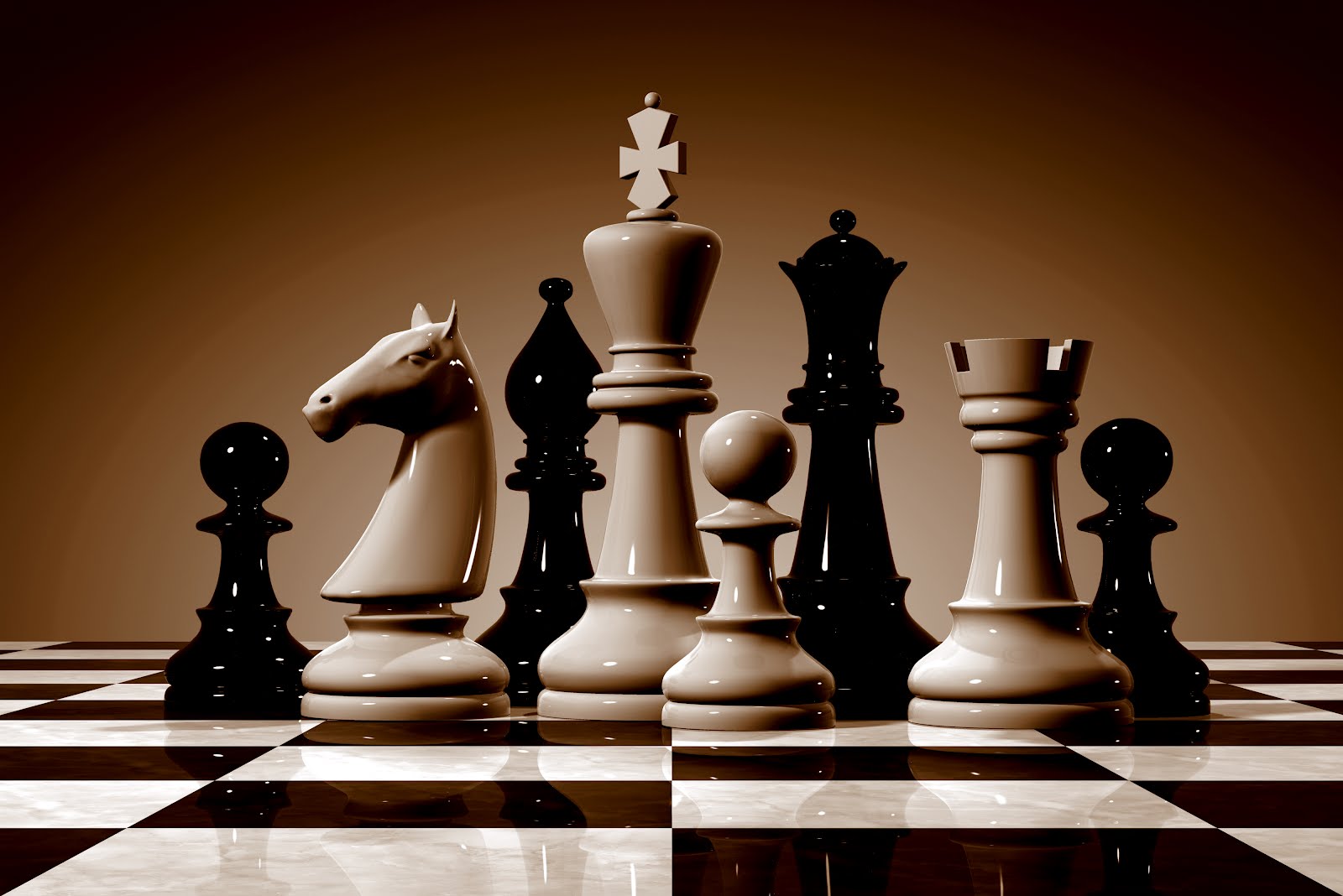   Шахматный турнир в честь полного снятия блокады ЛенинградаТрадиционный ежегодный турнир, посвященный полному освобождению Ленинграда от фашистской блокады, состоялся 24- 27 января, в МАОУСОШ №3 имени С.В. Дубинского.   Организатором соревнования выступила руководитель Точки роста Бадикова Л.В.     На турнире состоялись несколько  турниров среди школьников от 10-15 лет. В турнире возрастной группы (10-12 лет)  победу одержал  совсем юный Кедун Роман, второе Корнев Даниил и третье место досталось Порохне Ивану. 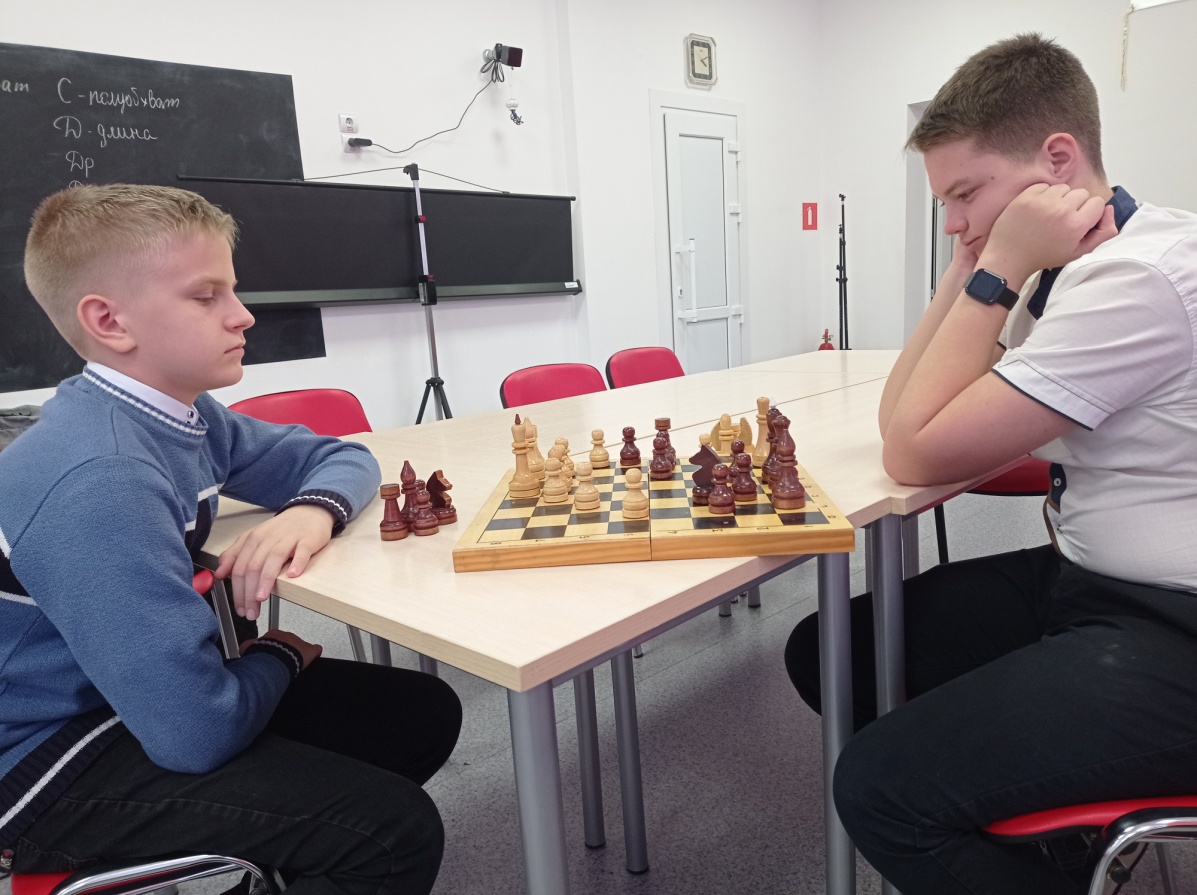 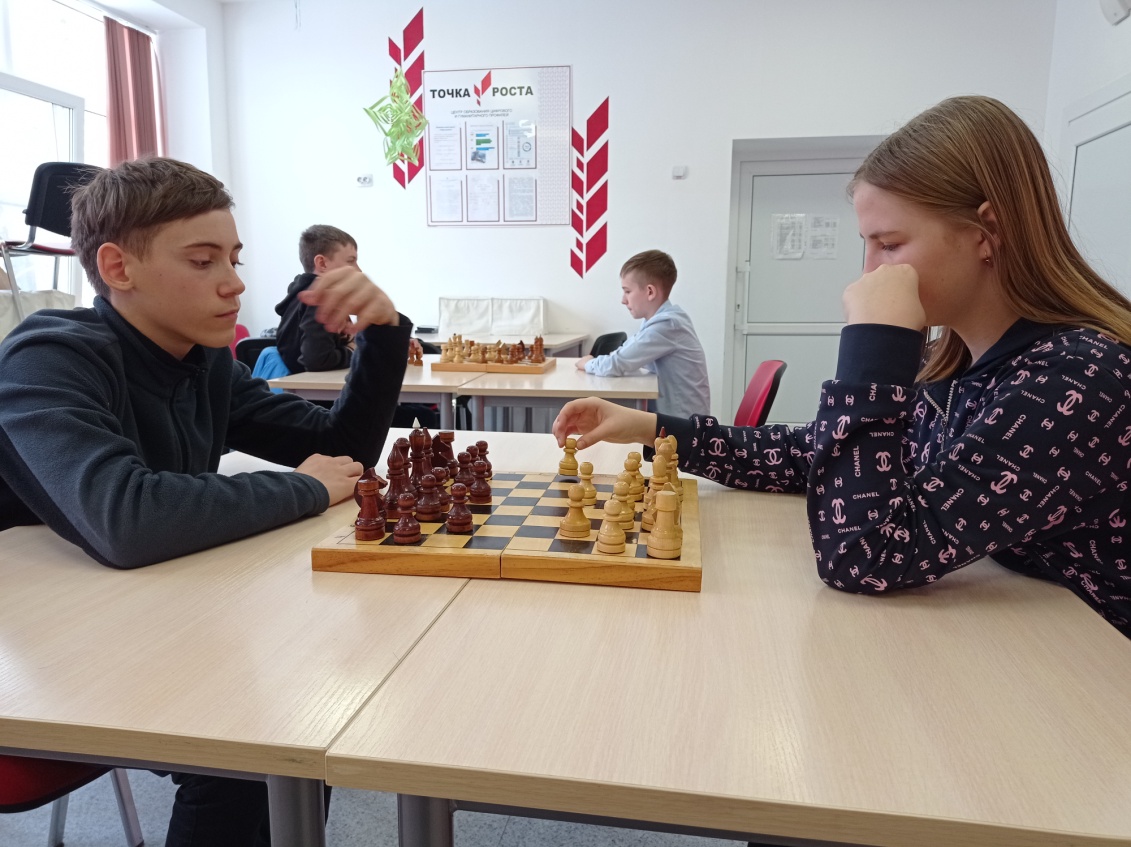 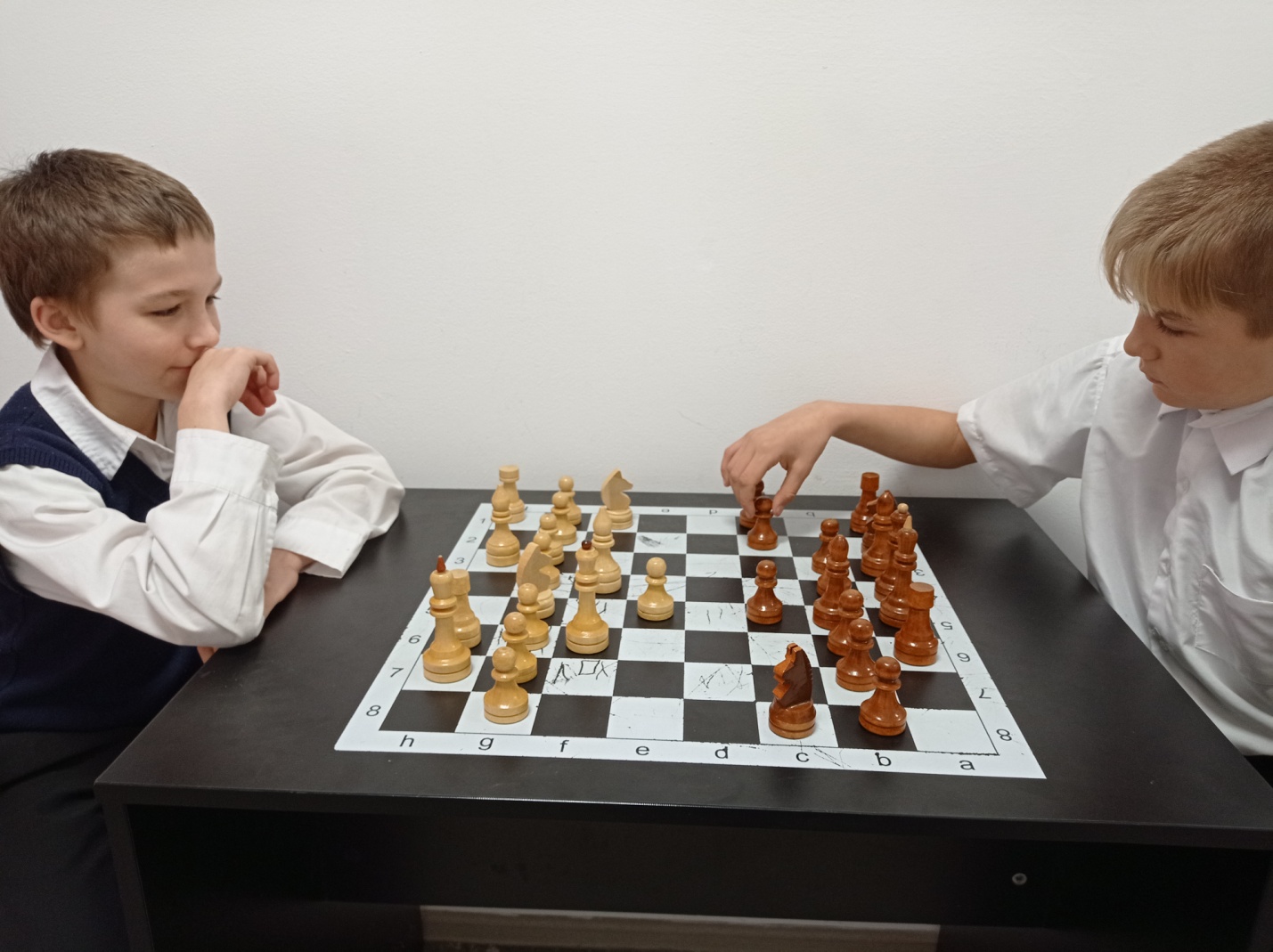 Во взрослом турнире ( от 13 до 15  лет) сражались юноши . Первое место заслужил Остроухов Виталик, второе Адвин Иван, а третьим к финишу пришел Моисеев Геннадий . 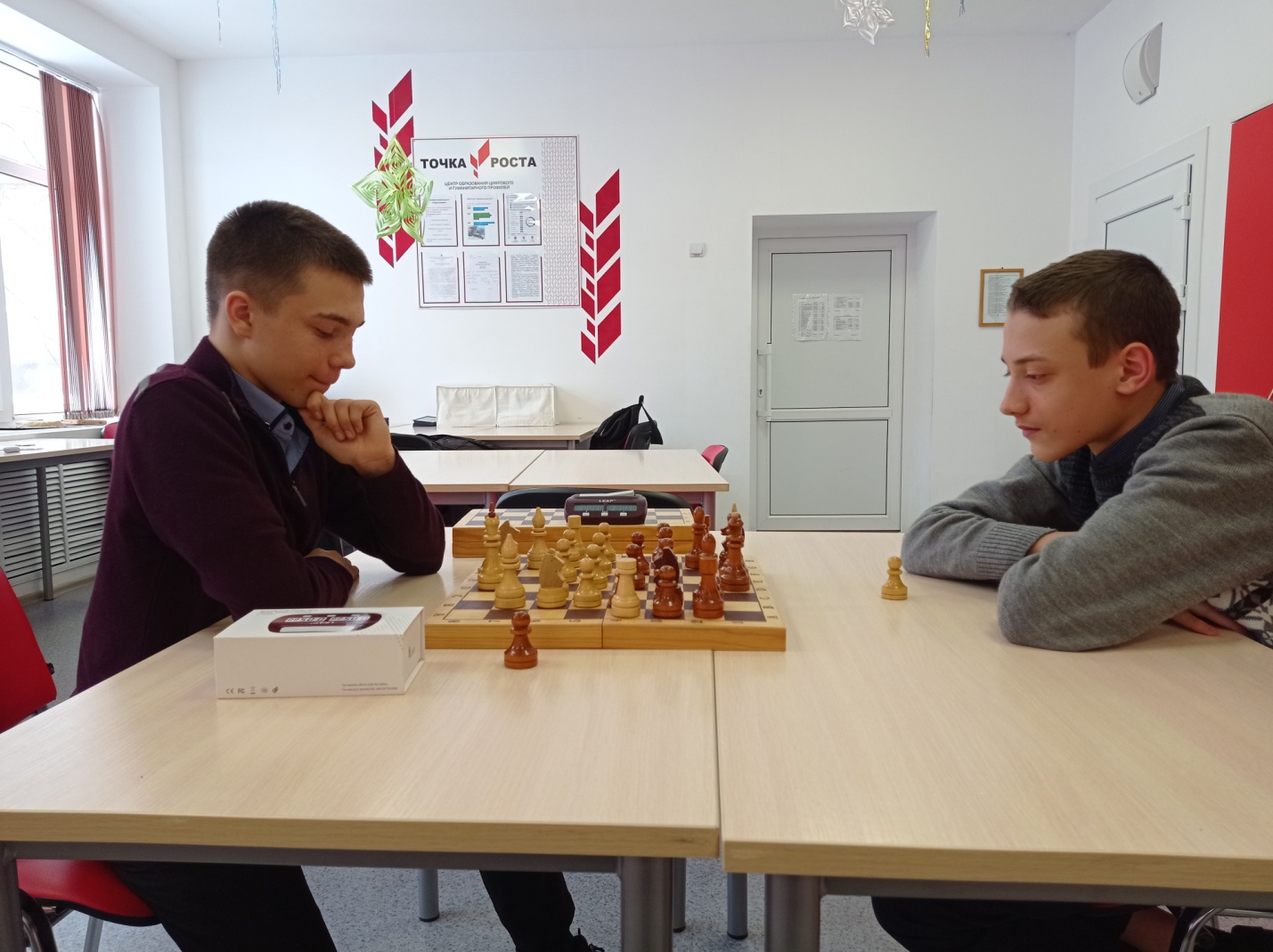 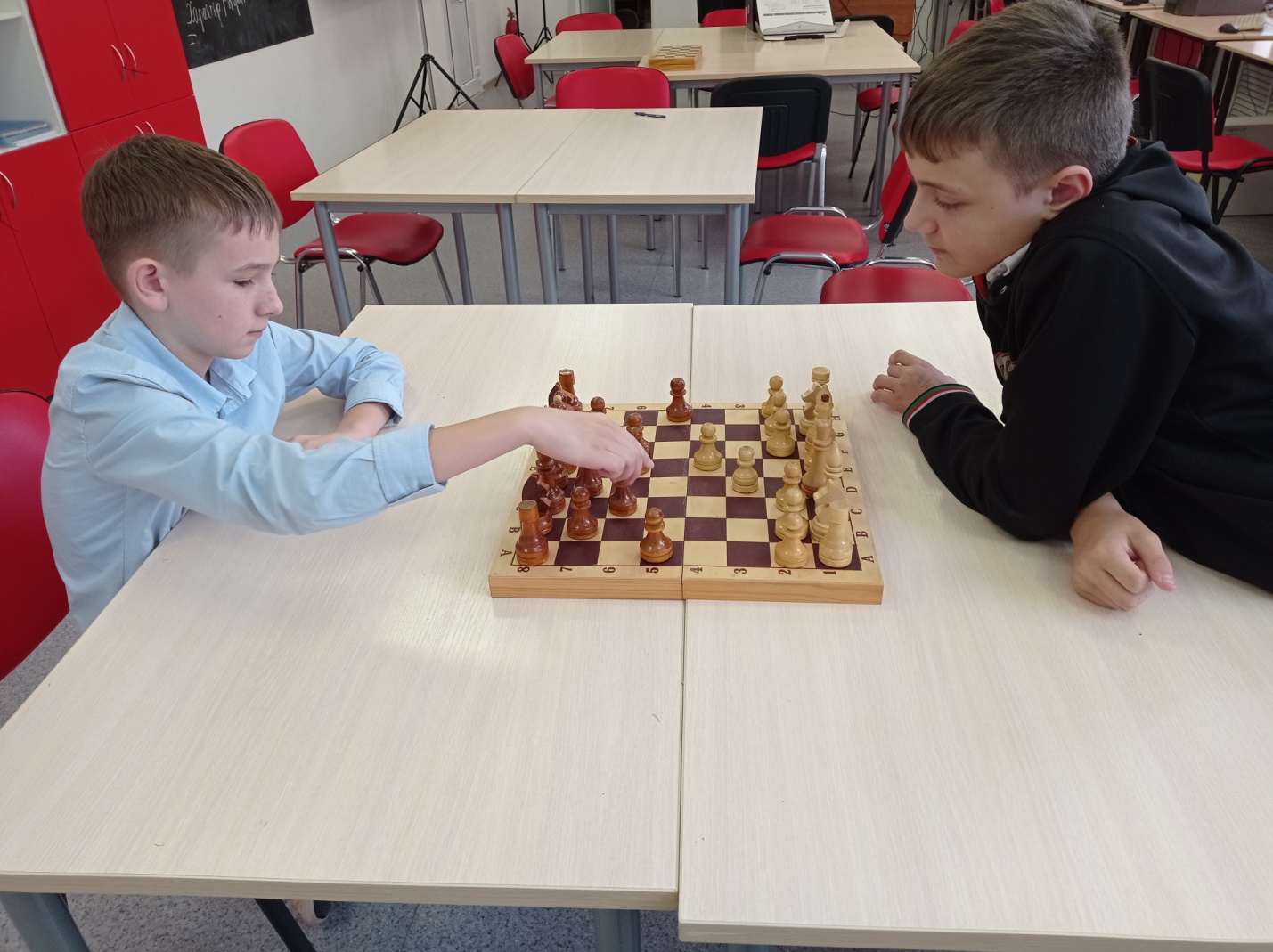 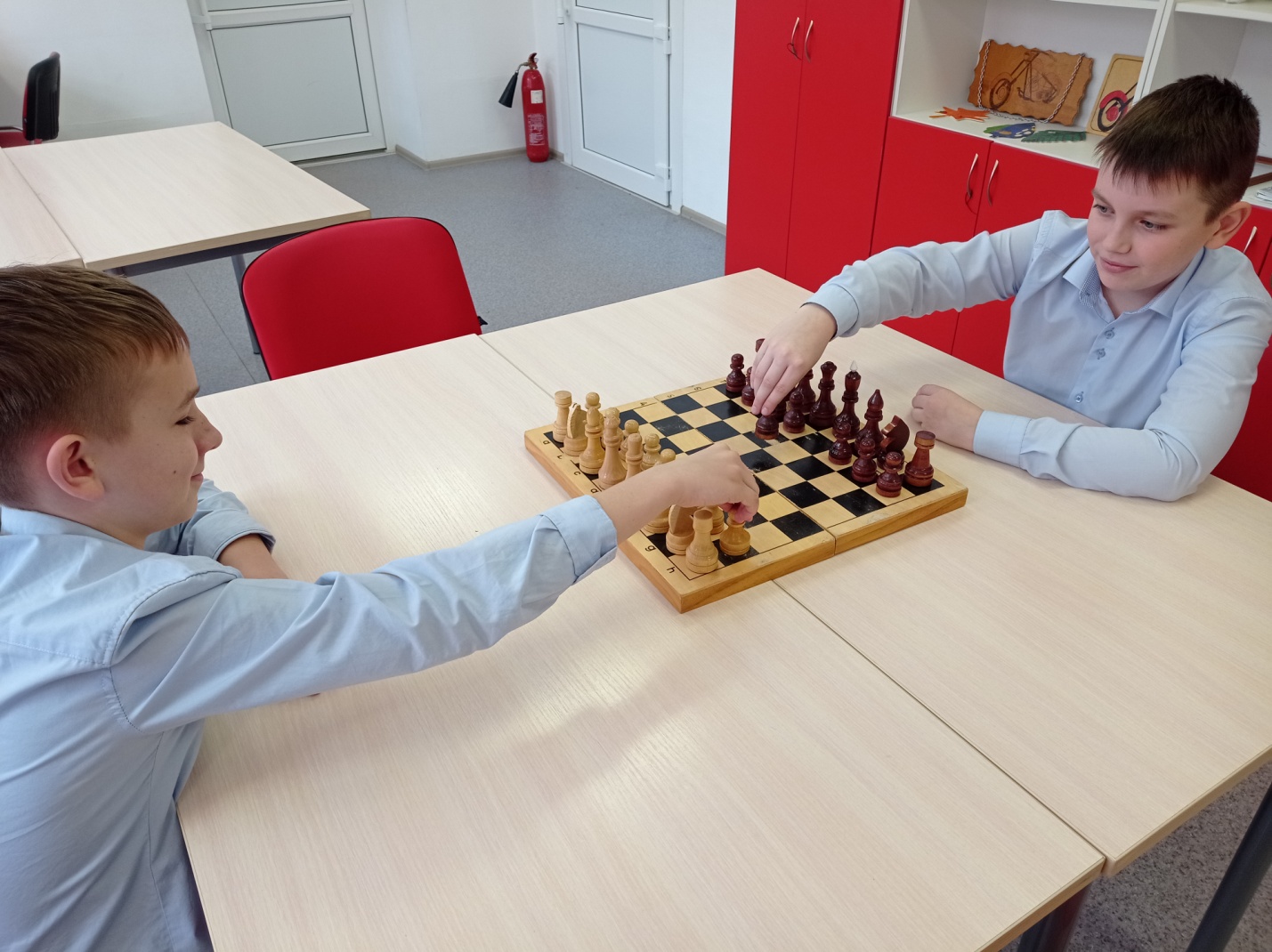   Все участники достойно сражались  и показали упорное стремление к достижении своей цели.      Тищенко О.И. заместитель директора по воспитательной части,  всем участникам шахматного турнира вручила грамоты и призы.